Alyth Primary Eco Engineers 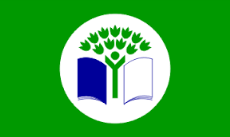 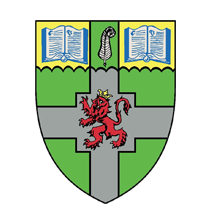 invite you a Open Monday 25th, Tuesday 26th  and Wednesday 27th March after school from 3.15-4.00pm.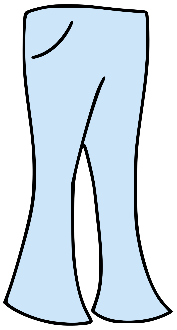 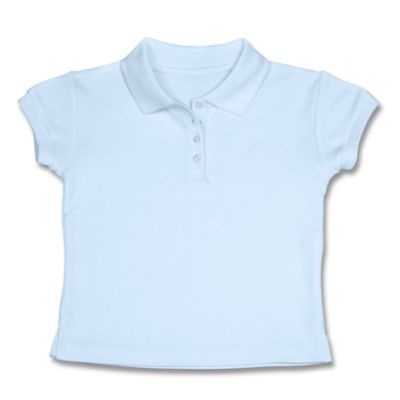 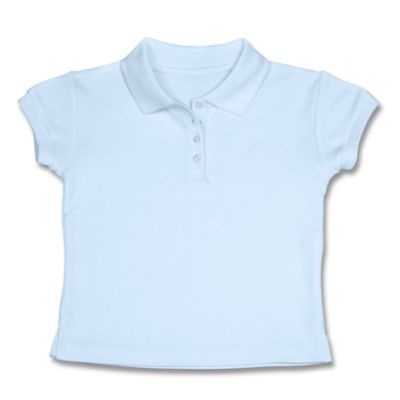 DONATE     					PICK-UP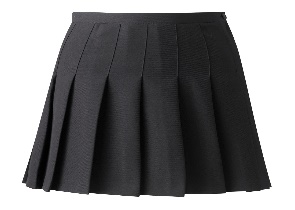 SWAPBring in any items of school uniform you are finished with. (skirts, jumpers, cardigans, shirts, t-shirts, trousers).  Donations can be handed in to the school office or to class teachers from Monday 11th March).All items are available FREE of CHARGE.  You don’t need to have donated to come along and take for your children.